FAKULTAS FARMASI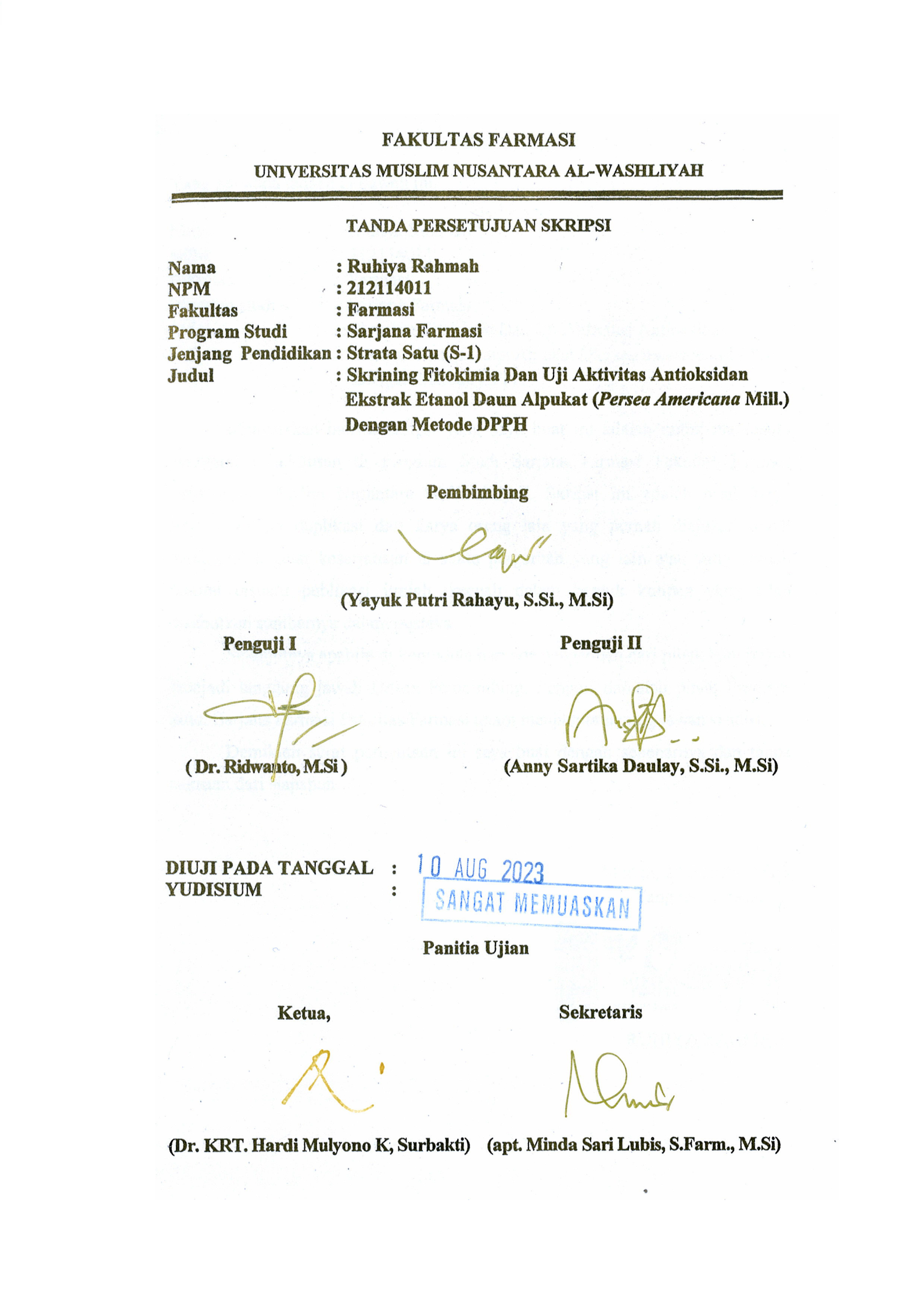 UNIVERSITAS MUSLIM NUSANTARA AL-WASHLIYAHTANDA PERSETUJUAN SKRIPSINama			: Ruhiya RahmahNPM			: 212114011Fakultas		: FarmasiProgram Studi	: Sarjana FarmasiJenjang  Pendidikan	: Strata Satu (S-1)Judul	: Skrining Fitokimia Dan Uji Aktivitas Antioksidan   Ekstrak Etanol Daun Alpukat (Persea Americana Mill.)    Dengan Metode DPPHPembimbing(Yayuk Putri Rahayu, S.Si., M.Si)Penguji I                    			            Penguji II     ( Dr. Ridwanto, M.Si )  	               	(Anny Sartika Daulay, S.Si., M.Si)				 DIUJI PADA TANGGAL	:YUDISIUM			:Panitia UjianKetua, 				Sekretaris (Dr. KRT. Hardi Mulyono K, Surbakti)    (apt. Minda Sari Lubis, S.Farm., M.Si)